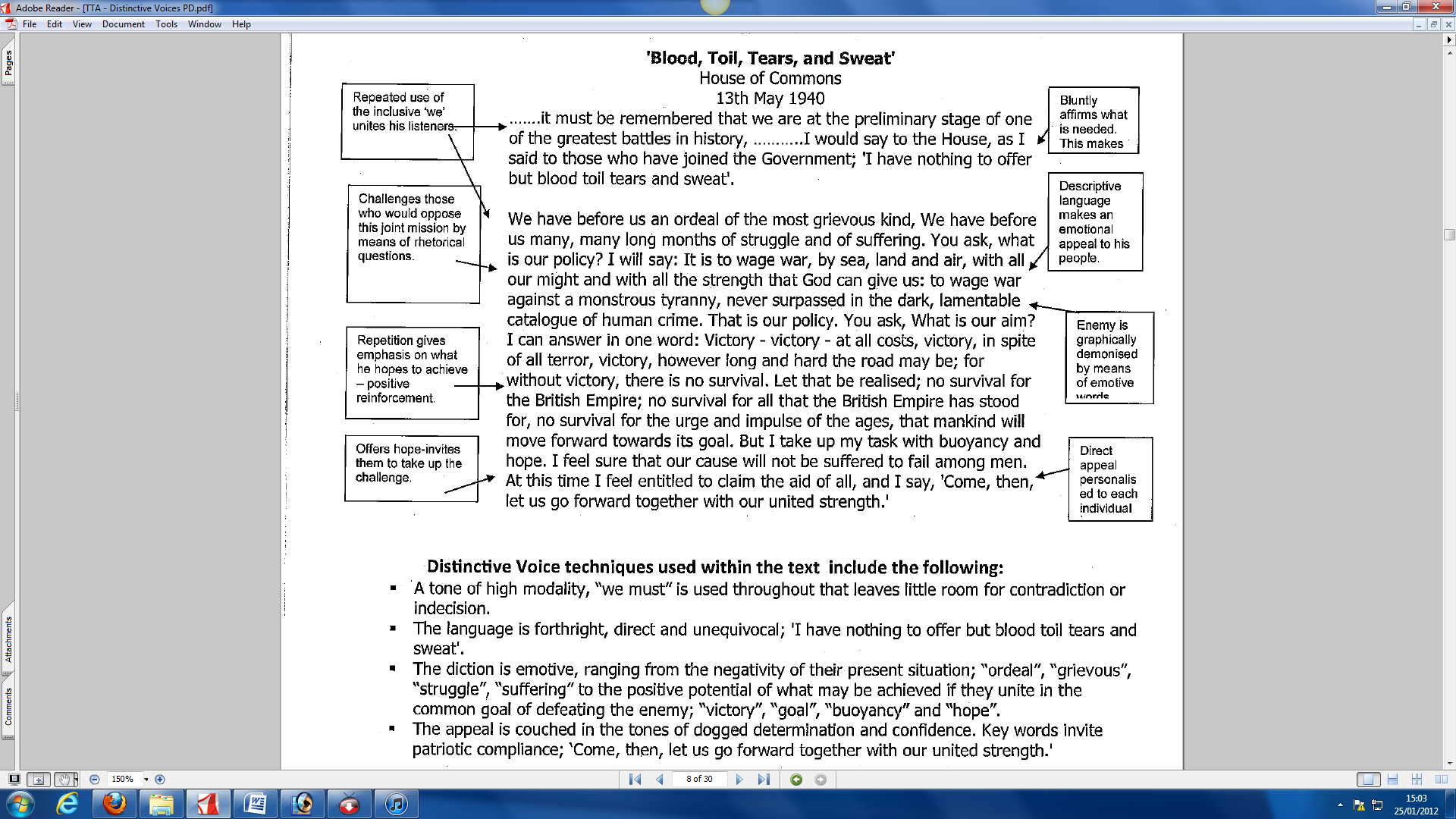 QUESTIONSIdentify the purpose, audience and register.Describe the atmosphere this speech would have fostered.Explain how Churchill is able to arouse feelings of patriotism in his audience.Compare Churchill’s use of inclusive language at the beginning of the speech to his use of personal pronouns at the end and explain why this is effective. Analyse how distinctive voice is created in the text. Imagine you had been present in the audience when Churchill delivered his speech. Write a brief diary entry detailing the emotions you felt, what the atmosphere was like in the room and the types of non-verbal language you remember him using for emphasis.